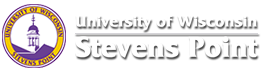 Course description & content: MATH 90.  Beginning Algebra.  3 cr. Real numbers, solving linear equations, exponents, polynomials, rational expressions. Algebra for those with low placement test scores who need practice in fundamental math skills. Prereq: None * This course does not count toward a degreeClass hours: Class Hours: Tuesday 3:30-4:45 pm -CCC 206                             Wednesday: 3:45-5:00 pm-CCC 206Tutoring Hour: Thursday  4:00-4:50 pm- CCC 302 (tutoring lab)Office hours: Friday  12 – 1 pm (study sessions if needed)Required Textbooks/Resources: Elementary and Intermediate Algebra, 5th Edition, Tussy and Gustafson. Other required materials: Scientific calculator, Stiki-notes, ruler, colored pencils or markers. It is highly encouraged to have a 3-ring binder to organize class handouts and assignments.  [Note: using cell phones, tablets, or other electronic devices on tests will not be allowed.]Course goals:    Students will examine, explore, and strengthen their understanding of Real numbers, solving linear equations, exponents, polynomials, rational expressions.    Students will demonstrate the ability to talk enthusiastically and deeply about mathematical concepts/ideas.   Students will explore methodologies/theories related to the teaching & learning of rational numbers, data analysis, and probability along with effective questioning techniques to develop deep mathematical understanding.   Preservice teachers will develop and practice habits of reflection and examination of teaching practices.   Students will strengthen their ability to problem solve and reason with mathematical content.   Our collective disposition towards mathematics will be enhanced. The utility of mathematics will be appreciated and valued. Mathematics will be seen as a challenging and enjoyable endeavor. Student outcomes: To simplify algebraic expressions by using the properties of real numbers.To solve equations and inequalities.To graph linear equations and inequalities in two variables and three forms.To add, subtract, multiply and divide polynomials.To factor polynomialsTo use quadratic formula to solve quadratics with rational values.  An undergraduate student should expect to spend a minimum of 9 hours total for this course. Disabilities: If you have a disability, it is your responsibility to contact the Office of Disability Services during the first two weeks of classes and discuss accommodations with the instructor. For more information use the following link: http://www.uwsp.edu/stuaffairs/Documents/RightsRespons/ADA/rightsADAPolicyinfo.pdfReligious Beliefs: Students’ sincerely held religious beliefs will be reasonably accommodated with respect to all examinations and other academic requirements.  According to UWS 22.03, you must notify the instructor within the first three weeks of classes about specific dates which require accommodation.Students’ Rights & Responsibilities: In addition to the policies and expectations listed above please refer to the following link for more information concerning your rights and responsibilities as a UWSP student: http://www3.uwsp.edu/stuaffairs/Documents/RightsRespons/rightsCommBillRights.pdfGrading (components/weighting of grade and scale for assigning final grades):* - indicates rubric and additional description will be providedThe following scale will be provided to assign final grade:*There will be a tentative course calendar posted and continuously updated on Canvas as an addendum to this syllabus. Grade component% of overall gradeTests (3)30WebAssign Quizzes30Online Discussions 15Mindset Course 10Final Exam1594 -100% = A90 – 93% = A-87 – 89% = B+83 – 86% = B80 – 82% = B-77 – 79% = C+73 – 76% = C70 – 72% = C-67 – 69% = D+60 – 66% = DLess than 60% = FWeek 1Sept 3-5Mindset videos1.1  Introducing the Language of Algebra 1.2  Fractions Online Week 2Sept 10-121.3  The Real Numbers 1.4  Adding Real Numbers; Properties of Addition 1.5  Subtracting Real Numbers 1.6  Multiplying and Dividing Real Numbers; Multiplication and Division Properties Face to FaceWeek 3Sept 17-191.7  Exponents and Order of Operations 1.8  Algebraic Expressions 1.9  Simplifying Algebraic Expressions Using Properties of Real Numbers OnlineWeek 4Sept 24-262.1  Solving Equations Using Properties of Equality 2.2  More about Solving Equations Face to FaceWeek 5Oct 1-32.3  Applications of Percent 2.4  Formulas OnlineWeek 6Oct 8-102.5  Problem Solving 2.6  More about Problem Solving Face to FaceWeek 7Oct 15-173.1  Graphing Using the Rectangular Coordinate System 3.2  Graphing Linear Equations 3.3  Intercepts OnlineWeek 8Oct 22-245.1  Rules for Exponents 5.2  Zero and Negative Exponents 5.3  Scientific Notation Face to FaceWeek 9Oct 29-315.4  Polynomials 5.5  Adding and Subtracting Polynomials OnlineWeek 10Nov 5-75.6  Multiplying Polynomials 5.7  Special Products 5.8  Dividing Polynomials Face to FaceWeek 11Nov 12-146.1  The Greatest Common Factor; Factoring by Grouping 6.2  Factoring Trinomials of the Form x2+ bx + c OnlineWeek 12Nov 19-216.3  Factoring Trinomials of the Form ax2+ bx + c 6.4  Factoring Perfect-Squares Trinomials and the Difference of Two Squares Face to FaceWeek 13Nov 26-286.6  A Factoring Strategy 6.7  Solving Quadratic Equations by Factoring OnlineWeek 14Dec 3-510.2.2 The Quadratic Formula (Basics only; consider only rational values.) 7.1 Simplifying Rational Expressions Face to FaceWeek 15Dec 10-127.2.3 Convert Units of Measurement 7.8 Proportions and Similar Triangles OnlineFinal WeekFace to Face